Памятка поведения на воде в осенне-зимний период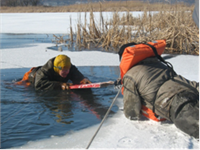 Вода покрывает 71% земной поверхности. Поэтому древние греки умение плавать считали таким же обязательным, как умение читать.Умение плавать — еще не гарантия безопасности на воде. Открытый водоем — это всегда риск и опасность. Можно оказаться в воде, не умея плавать; можно заплыть далеко от берега и устать. Во время плавания вас может подхватить течение или вы можете запутаться в водорослях. Впрочем, тысячелетние наблюдения показывают, что тонут в основном те, кто умеет плавать. И это не странно: даже наличие умений не делает жизнь человека безопаснее без правильного управление им своими возможностями. Увеличение степени свободы ведет к увеличению степени опасности.Некоторые опасности как бы «дозревают» к сезону, у них свой срок.ЕСЛИ ВЫ ПОПАЛИ В ХОЛОДНУЮ ВОДУОсобенно опасно внезапно оказаться в ледяной воде!Это может произойти в результате аварии воздушного судна или плавающего транспортного средства; человек может провалиться под лед во время зимней рыбалки или, например, катаясь на снегоходе по замерзшей реке, пруду и т.д.Наш организм теряет тепло, если температура воды ниже 33 ۫ С.Что испытывает человек в ледяной воде?Перехватывает дыхание, голову будто сдавливает железный обруч;Сердце бешено колотится, артериальное давление резко поднимается до опасного уровня;Непроизвольный вдох несет особую угрозу – если в этот момент человека накрывает волна – можно захлебнуться.Начинается сильная дрожь (организм включает резервную систему теплопроизводства);СПОСОБЫ ВЫЖИВАНИЯ ДЛЯ ЛЮДЕЙ ПОПАВШИХ В ЛЕДЯНУЮ ВОДУ.Прежде всего необходимо замедлить наступление переохлаждения (увеличивается срок пребывания в воде с низкой температурой):Находясь на плаву, голову следует держать как можно выше над водой;Минимально затрачивать физические усилия;Ни в коем случае не сбрасывайте обувь, одежду и головной убор (намокшая одежда сыграет роль изолятора, защищающего от быстрого охлаждения);Оказавшись в воде оцените обстановку – что лучше для вас: плыть к берегу или держаться за льдину ожидая помощи. (это в первую очередь зависит от умения плавать, навыков нахождения в ледяной воде, знания фарватера реки и акватории водоема, наличия прочных льдин);Главная тактика – приноравливать свое тело к наиболее широкой площади опоры.Если вы приняли решение плыть самостоятельно, не делайте резких движений (они ускоряют потерю тепла конечностями);Опасайтесь острого льда и просто режущих предметов в воде и на дне (холодная вода анестезирует поверхностные участки тела и даже глубокие порезы не чувствуются, но в то же время, холодная вода значительно замедляет процесс свертывания крови, и рана постоянно кровоточит);Не пытайтесь выбраться на заведомо тонкий лед. Осторожно проламывая лед, продвигайтесь к берегу или к толстому льду;Выбравшись из пролома, нужно откатиться, а затем ползти в ту сторону откуда шел.Несмотря на то, что сырость и холод толкают вас побежать и согреться, будьте осторожны до самого берега!КОГДА ВЫ ВЫБРАЛИСЬ НА БЕРЕГ,а на помощь в ближайшее время вообще рассчитывать не приходится:·         снимите с себя всю одежду;·         максимально отожмите нижнее белье, вытритесь им, снова отожмите и наденьте на тело;·         не стойте босиком на льду или холодной земле;·         максимально защитите голову и наденьте что-то на ноги;·         наденьте верхнюю одежду, пусть даже и замерзшую, и делайте согревающие упражнения, как бы тяжело для вас это ни было;·         не позволяйте себе заснуть, пока не начнете согреваться.ПРАВИЛА ДВИЖЕНИЯ ПО ЛЬДУ.При езде по льду на автомашинах, мотоциклах или пеших походах нужно быть очень осторожным.Всем кто решил пройти по льду, еще на берегу не будет лишним потратить 2 минуты на изучение географии замершей реки, озера.ü  Постарайтесь заметить тропу или следы.ü  Если их нет, наметьте еще с берега свой маршрут и возьмите с собой крепкую палку, для того чтобы проверить прочность льда. Заранее посмотрите, нет ли подозрительных мест:1.       Лед может быть не прочным около стока вод;2.       Тонкий и рыхлый лед вблизи кустов, камыша, под сугробами, в местах, где водоросли вмерзли в лед;3.       Следует обойти площадки, покрытые толстым слоем снега: под снегом лед всегда тоньше;4.       Тонкий лед и там, где бьют ключи, где быстрое течение или впадает в реку ручей;5.       Особенно осторожно нужно спускаться с берега: лед может не плотно соединяться с сушей, возможны трещины, подо льдом может быть воздух.КАКОЙ ЛЕД МОЖНО СЧИТАТЬ БЕЗОПАСНЫМ?o    Для одиночного пешехода с рюкзаком или ручной кладью – зеленоватого оттенка, толщиной не менее 7 сантиметров;o    Для верхового на лошади – 12 сантиметров;o    Для груженного грузового автомобиля – 40 сантиметров;o    Для устройства катка – не менее 10-12 сантиметров.Массовая пешая переправа может быть организована при толщине льда не менее 15 сантиметровПОМНИТЕ: идти по льду лучше гуськом, с интервалом не менее 5 метров.ДЛЯ ЛЮБИТЕЛЕЙ ПОДЛЕДНОГО ЛОВА - СВОИ МЕРЫ ПРЕДОСТОРОЖНОСТИ:·                    не следует пробивать несколько лунок рядом;·                    опасно собираться большими группами в одном месте;·                    не стоит рисковать ловить рыбу возле промоин;·                    обязательно нужно запастись веревкой длиной 12-15 метров.ПОМНИТЕ: Довольно редко лед проламывается мгновенно. Обычно несчастью предшествует проседание льда и характерное потрескивание. В таком случае следует немедленно вернуться назад по своим же собственным следам.ЕСЛИ КТО-ТО НА ВАШИХ ГЛАЗАХ ПРОВАЛИЛСЯ ПОД ЛЕД.помощь должны оказывать не более двух человек. подбираться к провалившемуся под лед надо осмотрительно, чтобы самому не оказаться в воде.Нужно лечь на живот, подползти к пролому и подать пострадавшему длинную палку, веревку, ремень или шарф. Если под рукой ничего не оказалось, допустимо лечь на лед цепочкой, удерживая друг друга за ноги.Для оказания первой помощи побывавшему в ледяной воде необходимо первым делом постараться установить палатку или сделать какое-либо укрытие, где спасенного из воды нужно:ü  немедленно переодеть в сухую одежду;ü  согреть (если есть возможность при помощи грелки, нагретых на огне камней, бутылки и фляги с горячей водой, которые прикладывают к боковым поверхностям грудной клетки, к голове, к паховой области, кладут под мышки);ü  напоить горячим сладким чаем, кофе или просто горячей водой;ü  тело пострадавшего растереть водкой или спиртом;ü  заставить активно двигаться до тех пор, пока он окончательно не согреется.ПОМНИТЕ: в Вашем распоряжении очень широкий комплекс мер, которые позволят сохранить жизнь и здоровье. Закаливание организма и разумные меры предосторожности при возможном контакте с ледяной водой значительно поднимут Ваши шансы выжить, а то и сведут к минимуму угрозу резкого переохлаждения.НАУЧИТЕСЬ «МОРЖЕВАТЬ» ПРАВИЛЬНО..ПОМНИТЕ: прежде чем окунуться в прорубь необходимо закаливаться дома, постепенно понижая температуру воды.Правила закаливания:1.      Постепенность – начните с приятной не холодной воды, снижая постепенно ее температуру;2.      Систематичность – НЕ пропускайте процедуры. Даже если в начале пути Вы приболели, повысьте немного температуру воды, но не отлынивайте от процедуры3.      Строго индивидуальный набор процедур – это позволит Вам планировать мероприятия так, чтобы это было удобно по времени, максимально эффективно по продолжительности, а так же выбрать начальную температуру воды в зависимости от Вашего состояния здоровья;4.      Закаливающие средства необходимо разнообразить и применять в комплексе – при закаливании необходимо сочетать разнообразные факторы (вода, воздух, солнце)Если Вы решились…Нырять в прорубь разрешено только закаленным людям.Особенно опасно погружение в холодную воду людям со слабым сердцем, бронхо-легочными заболеваниями, проблемами с давлением: в ледяной воде может возникнуть спазм сосудов или микроинсульт.До купания строго запрещено пить спиртное.Вопреки распространенному мнению, алкоголь только способствует переохлаждению и дает большую нагрузку на сердцеПогружаться в прорубь можно на 1-2 минуты.ЗНАЙТЕ: до проруби нужно идти в обуви, раздеваться постепенно: сначала снять верхнюю одежду, через несколько минут – зимнюю обувь, только потом раздеться до купальника.Перед купанием растереть тело жирным кремом и выпить столовую ложку рыбьего жира.После купания необходимо сразу растереться полотенцем, надеть теплый халат и шерстяные носки